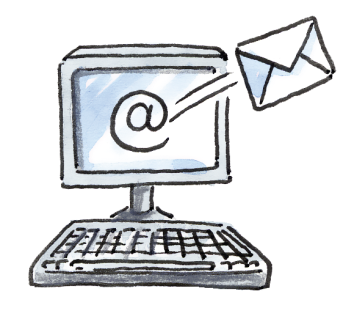 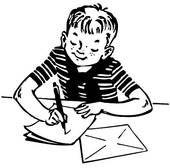 	Früher 	Heute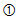 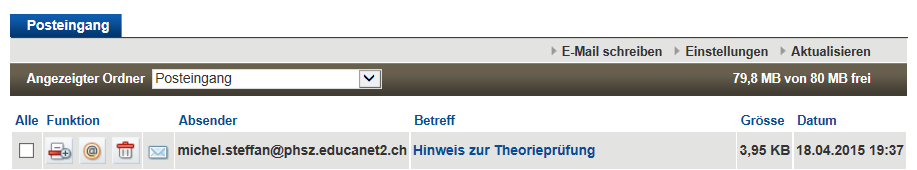 E-Mail schreibenComputer einschalten Online Mailprogramm öffnen 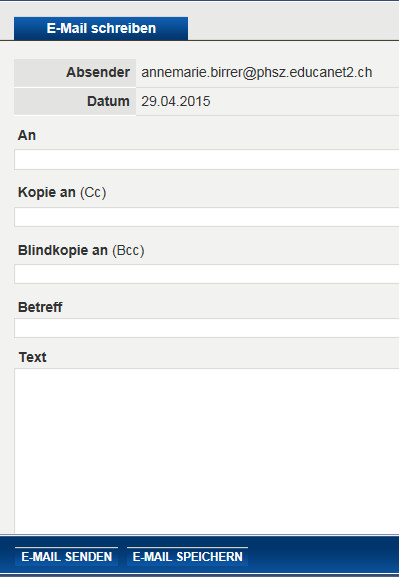 	(z.B. educanet2, Gmail)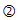 Einloggen Passwort eingebenAuf „E-Mail schreiben“ oder „schreiben“ klicken E-Mail-Adresse des Empfängers eingeben 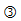 Betreff eingeben E-Mail schreiben 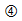 Abschicken, „E-Mail senden“ oder „senden“ klicken 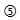 AufgabeNimm nun dein eigenes Gerät und schreibe mithilfe 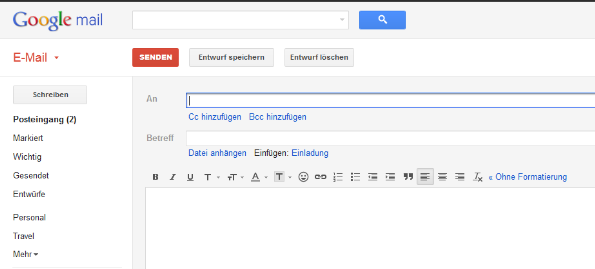 der obigen Anleitung der Lehrperson eine E-Mail.Hinweis:In E-Mails ist es üblich, in Standardsprache zu schreiben und mit einer Anrede (sehr geehrte/r, 
lieber…) zu beginnen und mit einem Gruss
(freundliche Grüsse) zu beenden.Dieses Arbeitsblatt ist selbsterklärend. Um den Unterricht differenziert zu gestalten, können die Tabellen mit dem Vergleich „früher-heute“ leer gelassen werden. Die Schülerinnen und Schüler sollen entweder eine Tabelle oder beide Tabellen selber ausfüllen. Bildquellen:http://moodle2.nibis.de/theme/luki/Bilder/kurse/E-Mail.png    http://sr.photos3.fotosearch.com/bthumb/CSP/CSP990/k9790341.jpgE-Mail schreibenKommunikationM+IBriefpapier, SchreibstiftUmschlag, BriefmarkePost, Brief aufgebenBriefträger, Brief zustellenDauer, ca. 1-3 TageComputer, Handy, TabletOnline MailprogrammE-Mail-AdresseInternetzugangDauer, wenige SekundenBriefe schreiben        LÖSUNGENE-MailM+I